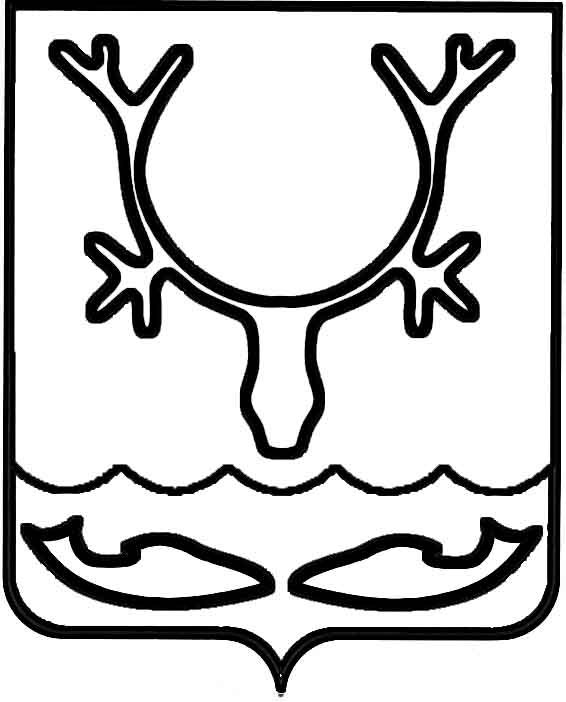 Администрация муниципального образования
"Городской округ "Город Нарьян-Мар"ПОСТАНОВЛЕНИЕВ соответствии с Федеральным законом от 06.10.2003 № 131-ФЗ "Об общих принципах организации местного самоуправления в Российской Федерации", протоколом комиссии по ценовой и тарифной политике муниципального образования "Городской округ "Город Нарьян-Мар" от 16.07.2020 № 2 Администрация муниципального образования "Городской округ "Город Нарьян-Мар" П О С Т А Н О В Л Я Е Т:Внести в постановление Администрации МО "Городской округ "Город              Нарьян-Мар" от 26.07.2017 № 877 "Об установлении цен (тарифов) на услуги бань                МО "Городской округ "Город Нарьян-Мар" следующее изменение:1.1.	Приложение к постановлению изложить в редакции согласно приложению к настоящему постановлению.2.	Настоящее постановление вступает в силу с 1 января 2021 года и подлежит официальному опубликованию.Приложениек постановлению Администрации муниципального образования"Городской округ "Город Нарьян-Мар"от 28.07.2020 № 529"Приложениек постановлению Администрации МО"Городской округ "Город Нарьян-Мар"от 26.07.2017 № 877ЦЕНЫ(ТАРИФЫ) НА УСЛУГИ БАНЬ № 1, 2, 3, 4(СТОИМОСТЬ РАЗОВОГО БИЛЕТА)(руб., коп.)".28.07.2020№529О внесении изменения в постановление Администрации МО "Городской округ "Город Нарьян-Мар" от 26.07.2017 № 877 "Об установлении цен (тарифов) на услуги бань МО "Городской округ "Город         Нарьян-Мар"И.о. главы города Нарьян-Мара А.Н. БережнойДни посещенияБаня № 1 Баня № 2 Баня № 3Баня № 3Баня № 4 Дни посещенияБаня № 1 Баня № 2 Общее отделениеДушевое отделениеБаня № 4 понедельник, вторник, среда170,00170,00170,00230,00120,00четверг, пятница230,00230,00230,00280,00120,00суббота, воскресенье340,00340,00340,00400,00170,00